Общество с ограниченной ответственностью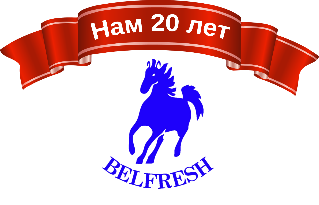 "Компания БЕЛФРЕШ"                     РБ, 220030, г. Минск, пр-т Независимости, 11/2, офис 9 (гостиница «Минск»)
ЦБУ 5 ЗАО «МТБАНК», MTBKBY22 , р/с BY56MTBK30120001093300069291, УНП 191438399Телефон: +375 (17) 289 12 10, 328 65 98, 289 12 07, 328 53 23www.belfresh.by, e-mail: info@belfresh.by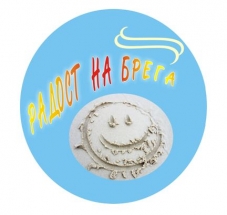 ОБРАЗЕЦ ЗАПОЛНЕНИЯ ЗАЯВКИ НА УЧАСТИЕМЕЖДУНАРОДНЫЙ КОНКУРС ИСКУССТВ фестиваль «Радость на берегу»Творческая заявка на участие в разделе „…………………………”1. Название коллектива (Фамилия, имя и отчество) ................................................................... -город, страна.................................................................................................................................2.Фамилия, имя и отчество руководителя и его квалификация...............................................Адрес (служеный и домашний), .................................................................................................Телефон (служеный и домашний), ..........................факс, e-mail ………………………….......3. Фамилия, имя и отчество коррепетитора ...............................................................................4. Фамилия, имя и отчество педагога ........................................................................................5.История коллектива (когда сформирован, творческая деятельность, участия, успехи и т.д.) 6. Фамилия и имя директора учреждения, чию базу использует коллектив (Дом культуры, школа и др.), телефон и адрес ……………………………………………………………Имя и фамилия………………………………………………………… /без сокращений/  художественного руководителя /вокального педагога, музыкального педагога, дирижора/ , чье имя вписывается в грамоту участия – укажите должность, которую занимаетРаздел :.......................................................................Категория:.................................................................Возрастная группа:............................Название номера.....................................................................................................Музыка..................................			Текст............................................................ Продолжительность...............................		Количество участников............Название номера, песни.....................................................................................................Музыка..................................			Текст............................................................ Продолжительность..............................		Количество участников.............  7. Список участников и сопровождающих (Фамилия, имя, отчество, дата рождения, серия и номер паспорта, примечание (участник/руководитель/сопровождающий)	1...........................	2...........................8. Необходимая техника – число микрофонов, носителей9. Туристическое агентство или куратор коллектива10. Размещение...........................11. Сроки тура…………………….Имя и должностьПожалуйста, присылать в формате Word  